2024 Donor Contribution Form 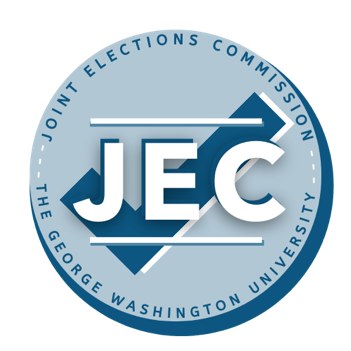 Submit along with Financial Expenditure Report Form.You MUST include the source of ALL funds used on your campaign including money that came from the candidate. If you spent money on anything you must list where that money came from.Attach additional sheets as necessary.Name of Candidate: 					Candidate GWID:Office Sought:Candidate Email:Candidate Phone Number: Donors ListI certify that this donor contribution list is true, complete, and in compliance with all campaign rules regarding financial expenditures. Candidate Signature:				Date: Date of ContributionName of DonorRelationship to CandidateAmount DonatedTOTAL DONATIONS (on this page):